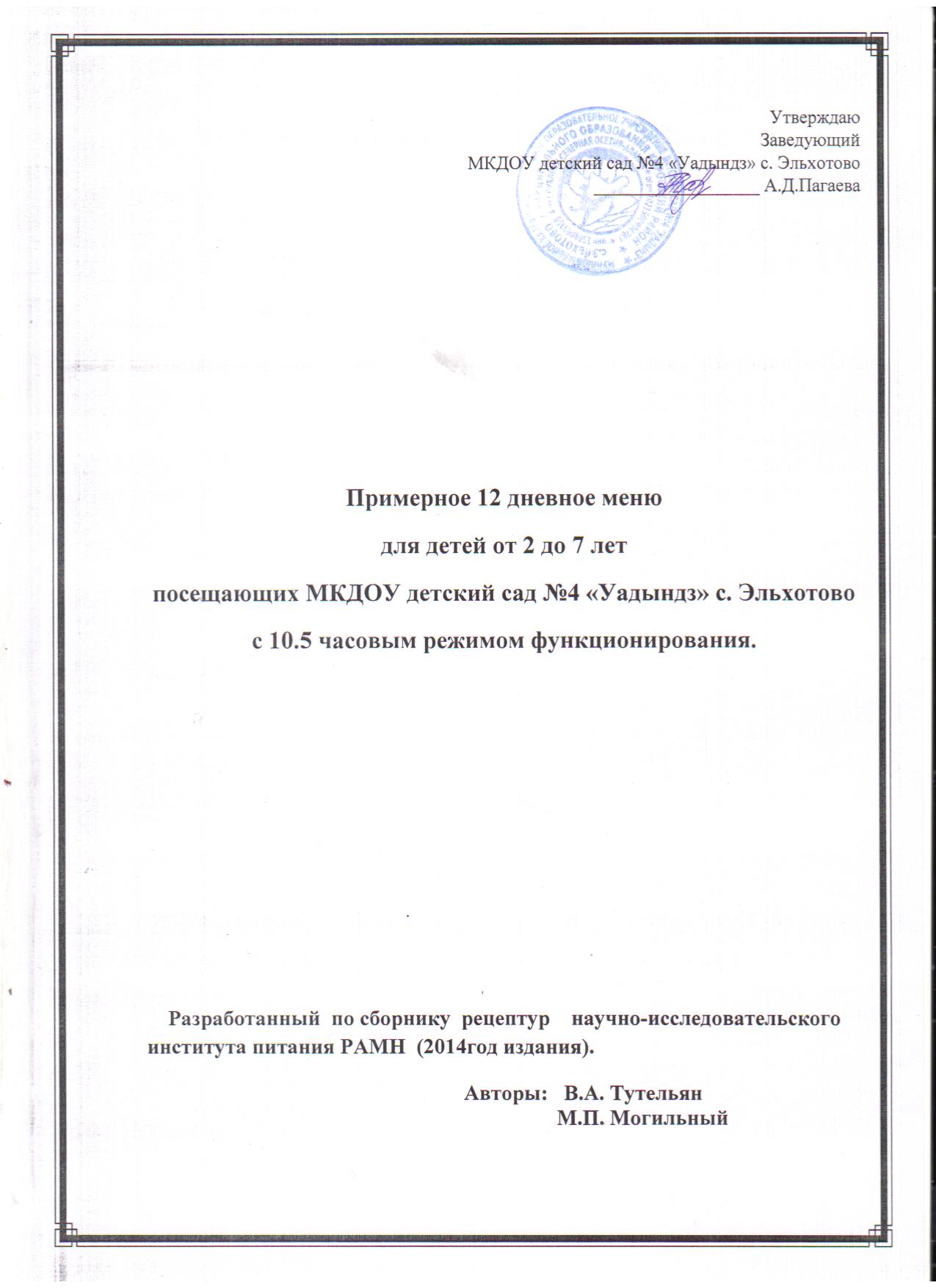                                                                                                                                                                              Утверждаю:                                                                           Заведующий______________/А.Д.Пагаева/ 1. День: понедельник________                                 МКДОУ д/с №4 «Уадындз»      Неделя: Первая                                          Сезон осенне-зимний Возрастная категория: от 2  до  7 лет  по рецептуре для  ДОУ, из сборника                                                                         Могильный М.П. и Тутельян В.А.                                                          Утверждаю:                                                                                    Заведующий______________/А.Д.Пагаева/ 2.День: Вторник______                                                    МКДОУ д/с №4 «Уадындз»      Неделя: ПерваяСезон осенне-зимний Возрастная категория: от 2  до 7лет   по рецептуре для  ДОУ, из сборника                                                                         Могильный М.П. и Тутельян В.А.                                                                                                                               Утверждаю:                                                                                                                                                  Заведующий______________/А.Д.Пагаева/ 3.День: Среда_______                                                        МКДОУ д/с №4 «Уадындз»      Неделя: ПерваяСезон осенне-зимний Возрастная категория: от 2  до 7 лет, по рецептуре для  ДОУ, из сборника                                                                        Могильный М.П. и Тутельян В.А.                                                                                                                                    Утверждаю                                                                       Заведующий______________А.Д.Пагаева/ 4.День: Четверг_________                                                 МКДОУ д/с №4 «Уадындз»      Неделя: ПерваяСезон осенне-зимний Возрастная категория: от 2  до 7 лет, по рецептуре для  ДОУ, из сборника                                                                      Могильный М.П. и Тутельян В.А.                                                                                                                                     Утверждаю                                                                       Заведующий_____________/А.Д.Пагаева/ 5.День: Пятница________                                           МКДОУ д/с №4 «Уадындз»      Неделя: ПерваяСезон осенне-зимний Возрастная категория: от 2  до 7 лет,  по рецептуре для  ДОУ, из сборника                                                                                Могильный М.П. и Тутельян В.А.                                                                                                                                     Утверждаю:                                                                       Заведующий_____________/А.Д.Пагаева/ 6.День: Суббота________                                     МКДОУ д/с №4 «Уадындз»      Неделя: ПерваяСезон: Осенне - зимнийВозрастная категория: от 2  до 7 лет, по рецептуре для  ДОУ, из сборника                                                                                Могильный М.П. и Тутельян В.А.                                                                                                                                     Утверждаю                                                                       Заведующий_____________/А.Д.Пагаева/ 1. День: понедельник_______                                   МКДОУ д/с №4 «Уадындз»      Неделя: ВтораяСезон осенне-зимний по рецептуре Возрастная категория: от 2  до 7 лет,  по рецептуре для  ДОУ, из сборника                                                                      Могильный М.П. и Тутельян В.А.                                                                                                                                     Утверждаю:                                                                       Заведующий_____________/А.Д.Пагаева/ 2. День: Вторник________                                  МКДОУ д/с №4 «Уадындз»      Неделя: ВтораяСезон осенне-зимний Возрастная категория: от 2  до 7 лет,  по рецептуре для  ДОУ, из сборника                                                                      Могильный М.П. и Тутельян В.А.                                                                                                                                    Утверждаю                                                                       Заведующий_____________/А.Д.Пагаева/ 3. День: Среда______                                            МКДОУ д/с №4 «Уадындз»      Неделя: ВтораяСезон осенне-зимний Возрастная категория: от 2  до 7 лет,  по рецептуре для  ДОУ, из сборника                                                                      Могильный М.П. и Тутельян В.А.                                                                                                                                     Утверждаю:                                                                       Заведующий_____________/А.Д.Пагаева/ 4. День: Четверг                                                       МКДОУ д/с №4 «Уадындз»      Неделя: Вторая	            Сезон осенне-зимний Возрастная категория: от 2  до 7 лет по рецептуре для  ДОУ, из сборника                                                                      Могильный М.П. и Тутельян В.А.                                                                                                                                     Утверждаю:                                                                       Заведующий_____________/А.Д.Пагаева/ 5. День: Пятница_______                                       МКДОУ д/с №4 «Уадындз»      Неделя: ВтораяСезон осенне-зимний Возрастная категория: от 2  до 7 лет,  по рецептуре для  ДОУ, из сборника                                                                      Могильный М.П. и Тутельян В.А.                                                                                                                                     Утверждаю:                                                                       Заведующий_____________/А.Д.Пагаева/ 6. День: Суббота_____                                                   МКДОУ д/с №4 «Уадындз»      Неделя: ВтораяСезон осенне-зимний Возрастная категория: от 2  до 7 лет,  по рецептуре для  ДОУ, из сборника                                                                      Могильный М.П. и Тутельян В.А.                                                                                                                                                                             Утверждаю:                                                                           Заведующий______________/А.Д.Пагаева/ 1. День: понедельник________                                 МКДОУ д/с №4 «Уадындз»      Неделя: Первая                                          Сезон весенне-летний Возрастная категория: от 2  до  7 лет  по рецептуре для  ДОУ, из сборника                                                                         Могильный М.П. и Тутельян В.А.                                                          Утверждаю:                                                                                    Заведующий______________/А.Д.Пагаева/ 2.День: Вторник 09.03.21г                                                    МКДОУ д/с №4 «Уадындз»      Неделя: ПерваяСезон весенне-летний Возрастная категория: от 2  до 7лет   по рецептуре для  ДОУ, из сборника                                                                         Могильный М.П. и Тутельян В.А.                                                                                                                               Утверждаю:                                                                                                                                                  Заведующий______________/А.Д.Пагаева/ 3.День: Среда 10.03.21г                                                        МКДОУ д/с №4 «Уадындз»      Неделя: ПерваяСезон весенне-летний Возрастная категория: от 2  до 7 лет, по рецептуре для  ДОУ, из сборника                                                                        Могильный М.П. и Тутельян В.А.                                                                                                                                    Утверждаю                                                                       Заведующий______________А.Д.Пагаева/ 4.День: Четверг 11.03.21г                                                 МКДОУ д/с №4 «Уадындз»      Неделя: ПерваяСезон весенне-летний Возрастная категория: от 2  до 7 лет, по рецептуре для  ДОУ, из сборника                                                                      Могильный М.П. и Тутельян В.А.                                                                                                                                     Утверждаю                                                                       Заведующий_____________/А.Д.Пагаева/ 5.День: Пятница 05.03.21г                                            МКДОУ д/с №4 «Уадындз»      Неделя: ПерваяСезон весенне-летний Возрастная категория: от 2  до 7 лет,  по рецептуре для  ДОУ, из сборника                                                                                Могильный М.П. и Тутельян В.А.                                                                                                                                     Утверждаю:                                                                       Заведующий_____________/А.Д.Пагаева/ 6.День: Суббота 27.03.21г.                                     МКДОУ д/с №4 «Уадындз»      Неделя: ПерваяСезон: весенне - летнийВозрастная категория: от 2  до 7 лет, по рецептуре для  ДОУ, из сборника                                                                                Могильный М.П. и Тутельян В.А.                                                                                                                                     Утверждаю                                                                       Заведующий_____________/А.Д.Пагаева/ 1. День: понедельник_______                                   МКДОУ д/с №4 «Уадындз»      Неделя: ВтораяСезон весенне-летний по рецептуре Возрастная категория: от 2  до 7 лет,  по рецептуре для  ДОУ, из сборника                                                                      Могильный М.П. и Тутельян В.А.                                                                                                                                     Утверждаю:                                                                       Заведующий_____________/А.Д.Пагаева/ 2. День: Вторник_____                                  МКДОУ д/с №4 «Уадындз»      Неделя: ВтораяСезон весенне-летний Возрастная категория: от 2  до 7 лет,  по рецептуре для  ДОУ, из сборника                                                                      Могильный М.П. и Тутельян В.А.                                                                                                                                    Утверждаю                                                                       Заведующий_____________/А.Д.Пагаева/ 3. День: Среда______                                            МКДОУ д/с №4 «Уадындз»      Неделя: ВтораяСезон весенне-летний Возрастная категория: от 2  до 7 лет,  по рецептуре для  ДОУ, из сборника                                                                      Могильный М.П. и Тутельян В.А.                                                                                                                                     Утверждаю:                                                                       Заведующий_____________/А.Д.Пагаева/ 4. День: Четверг                                                       МКДОУ д/с №4 «Уадындз»      Неделя: Вторая	            Сезон весенне-летний Возрастная категория: от 2  до 7 лет по рецептуре для  ДОУ, из сборника                                                                      Могильный М.П. и Тутельян В.А.                                                                                                                                     Утверждаю:                                                                       Заведующий_____________/А.Д.Пагаева/ 5. День: Пятница_______                                       МКДОУ д/с №4 «Уадындз»      Неделя: ВтораяСезон весенне-летний Возрастная категория: от 2  до 7 лет,  по рецептуре для  ДОУ, из сборника                                                                      Могильный М.П. и Тутельян В.А.                                                                                                                             Утверждаю:                                                                       Заведующий_____________/А.Д.Пагаева/ 6. День: Суббота_____                                                   МКДОУ д/с №4 «Уадындз»      Неделя: ВтораяСезон весенне-летний Возрастная категория: от 2  до 7 лет,  по рецептуре для  ДОУ, из сборника                                                                      Могильный М.П. и Тутельян В.А.№ рецептурПрием пищи,Наименование блюдаВыход гПищевые веществаПищевые веществаПищевые веществаЭнерг. ценностьВитаминыВитаминыВитаминыМинералыМинералы№ рецептурПрием пищи,Наименование блюдаВыход гБелки, гЖиры, гУглеводы, гЭнерг. ценностьВ1,мгВ2,мгС, мгСа, мгFe, мгЗавтрак         46Каша «Дружба»155/2054,447,3227,69207,90,120,151,5330,091,15                  395Кофейный напиток с молоком180/2002,763,0815,04102,10,040,031,526,30,731       Бутерброд с маслом40/51,954,1214,38112,90,00,107,80,48Итого за приём:380/4509,1514,5257,11422,90,160,283,0364,192,362-ой завтрвк    368Свежие фрукты1000,2809,645,00,010,0210,8313,391,8Итого за приём:1000.2809,645,00.010.0210.8313.391.8Обед        324Салат из св.капусты и моркови40/601,976,5715,52132,70,030,0510,5639,621,46        85Суп картофельный смакаронными изделиями180/2008.241.405.7038.440.030.192.309.110.27       274Мясо тушеное60/8011,8612,092,02178,40,050,063,7715,091,86       321Гречка отварная120/1502,294,7719,09147,20,120,1119,3933,520,91        15Компот из свежих фруктов180/2000,1017,7973,4800,023,935,130,7Хлеб пшеничный Хлеб ржаной401,920,2414,3469,30,050,0607,80,48Хлеб пшеничный Хлеб ржаной502,20,3615,8577,60,070,08014,250,97Итого за приём:690/78028.5825.43104.65717.320.350.3639.9575.796.65     Полдник       230Вареники ленивые с маслом100/12516,089,2315,62219,40,080,090,5273,920,8      392Чай с сахаром 180/2000,0909,5739,600,00,052,670,44Итого за приём:280/32516.179.2325.192590.080.090.5776.591.24Итого за день1450/165554.1849.18196.551444.220.60.7554.38229.9612.05№ рецептурПрием пищи,Наименование блюдаВыход гПищевые веществаПищевые веществаПищевые веществаЭнерг. ценностьВитаминыВитаминыВитаминыМинералыМинералы№ рецептурПрием пищи,Наименование блюдаВыход гБелки, гЖиры, гУглеводы, гЭнерг. ценностьВ1,мгВ2,мгС, мгСа, мгFe, мгЗавтрак 168Каша «Геркулес»155/2055,367,8422,61193,20,150,22,182,080,91397Какао с молоком180/2004,215,0617,42136,40,060,052,3489,370,461Бутерброд с маслом40/51,954,1214,38112,90,00,107,80,48Итого за приём:380/45011.5217.0254.41442,59.210.354.44179.251.852- ой завтрак336Свежие фрукты95/1000,2809,645,00,010,0210,8313,391,8Итого за приём:95/1000.2809.645.00.010.0210.8313.391.8Обед13Нарезка из св.(солен.) огурцов40/600,3901,547,70,020,055,2212,100,4458Борщ со сметаной180/2001,695,2211,51110,30,070,084,289,90,36277Гуляш из отв. мяса.120/16014,1411,43,630.55316Макаронные изделия отвар.120/1503.0934.8514.14112.60.040,0625.7483.171.21372Компот из свежих фруктов180/2000,1017,7973,4800,023,935,130,7Хлеб пшеничный Хлеб ржаной40/501,920,2414,3469,30,050,0607,80,48Итого за приём:68021.3321.7159.3213770.110.2139.72118.13.19Полдник45Винегрет овощной600,744,084,3850,380,010,016,8917,470,25391Чай с сахаром2000,0909,5739,600,00,052,670,44Хлеб пшеничный30/403,160,0419,32940,060,029,20,8Итого за приём:2903.394.1233.27183.980.070.036.9429.341.49Итого за день1445/152036.5242.85156.62048.49.40.6161.93340.088.33№рецептурПрием пищи,Наименование блюдаВыход гПищевые веществаПищевые веществаПищевые веществаЭнерг. ценностьВитаминыВитаминыВитаминыМинералыМинералы№рецептурПрием пищи,Наименование блюдаВыход гБелки, гЖиры, гУглеводы, гЭнерг. ценностьВ1,мгВ2,мгС, мгСа, мгFe, мгЗавтрак 168Каша  манная155/2054.524,0730.571770,040,0210.60.45397Чай с молоком150/1802.672.3414.31890.040.141.2139.10.371Бутерброд с маслом30/5-40/51,954,1214,38112,90,00,107,80,48Итого за приём:335/4309.1410.5359.26378.90.080.261.2157.51.32-ой завтрак399Сок фруктовый95/1000,8023,4100,00,020,024,016,00,4Итого за приём:95/1000.8023.4100.00.020.024.016.00.4          Обед20Салат из св. моркови40/600,3901,547,70,020,055,2212,100,4477Суп картофельный «Осенний»180/2004,434,9310,87108,90,090,0811,4112,230,86279Суфле из отварного  мяса с рисом40/609,919,513,72150,90,40,0509,31,69205Гр: макароны отварные с подливой120/1508,437,662,97135,70,030,0407,661,43372Компот из свежих фруктов180/2000,1017,7973,4800,023,935,130,7Хлеб пшеничный Хлеб ржаной40/501,920,2414,3469,30,050,0607,80,48Итого за приём:600/72025.1822.3451.23545.980.590.320.5654.225.6Полдник231Сырники из творога90/12011,2710,7715,45216,50,060,081,5850,450,84Кондитерское изделие20/301,862,8221,96124,20,040,0506,00,45395Чай с сахаром180/2007.443,695.5371.850.010.051825.40,27Итого за приём:290/35020.5717.2842.94412.550.110.1819.5881.851.56Итого за день1350/160055.6950.15176.831437.431.080.9647.88321.2813.72№ рецептурПрием пищи,Наименование блюдаВыход гПищевые веществаПищевые веществаПищевые веществаЭнерг. ценностьВитаминыВитаминыВитаминыМинералыМинералы№ рецептурПрием пищи,Наименование блюдаВыход гБелки, гЖиры, гУглеводы, гЭнерг. ценностьВ1,мгВ2,мгС, мгСа, мгFe, мгЗавтрак 415Каша рисовая155/2058.497.5937.632530,050,019.8797.40.65395Какао с молоком180/2007.443,695.5371.850.010.051825.40,271Бутерброд с маслом40/51,954,1214,38112,90,00,107,80,48Итого за приём:380/45017.8815.457.54437.750.060.1627.87130.60.752- ой завтрак336Свежие фрукты95/1000,2809,645,00,010,0210,8313,391,8Итого за приём:95/1000.2809.645.00.010.0210.8313.391.8Обед33Салат из свеклы(вар.)40/600,552,353,7839,50,010,023,6513,680,576Рассольник Ленинградский180/2008.241.405.7038.440.030,192.309.110.27244Рыба тушеная с овощами75/755,584,033,07155,10,050,063,4817,190,77316Макаронные изделия отвар.120/1503.094.8514.14112.60.040,0525.7483.171.21372Компот из свежих плодов180/2000,1017,7973,4800,023,935,130,7Хлеб пшеничный Хлеб ржаной40/501,920,2414,3469,30,050,0607,80,48Итого за приём:640/72019.4812.8758.82480.420.180.439.1136.083.93Полдник454Пирожки, печённые из дрожжевого теста50/608.546.2220.351720,860,060.0719.50.92379Кисель из сухофруктов180/2000,230,01235.27142.20.0020.0040,150.680,28Хлеб пшеничный30/403,160,0419,32940,060,029,20,8Итого за приём:260/30011.936.27274.94408.20.920.0840.2229.382Итого за день1375/157049.5734.54200.91371.671.170.66478.02309.458.48   № рецептурПрием пищи,Наименование блюдаВыход гПищевые веществаПищевые веществаПищевые веществаЭнерг. ценностьВитаминыВитаминыВитаминыМинералыМинералы   № рецептурПрием пищи,Наименование блюдаВыход гБелки, гЖиры, гУглеводы, гЭнерг. ценностьВ1,мгВ2,мгС, мгСа, мгFe, мгЗавтрак 167Каша  пшенная молочная155/2055.675.2832.552000,150,0215.51.34393Кофейный напиток с молоком180/2009.120.0210.20412.8312.80,321Бутерброд с маслом40/51,954,1214,38112,90,00,107,80,48Итого за приём:380/45016.749.4257.13353.90.150.122.8336.12.142- ой завтрак336Свежие фрукты95/1000,280,9,645,00,010,0210,8313,391,8Итого за приём:95/1000,2307,5834,40,010,028,5510,51,43Обед15Нарезка из соленых     (свеж)  помидоров    40/600,2202,099,350,030,511,56,60,6685Суп картофельный с клецками180/2001,735,1612,11106,30,070,087,93230,64302Птица, тушен. в соусе с овощами170/22012,2213,1419,34263,70,170,220,59.443,13376Компот из сухофруктов180/2000,1017,7973,4800,023,935,130,7Хлеб пшеничный Хлеб ржаной        40/501,920,2414,3469,30,050,0607,80,48Итого за приём:610/73016.1918.5465.67522.10.320.8643.86525.61Полдник180Фруктовый плов100/1201,765,2831,83195,90,030,053,9311,711,18393Чай с молоком180/2000.120.0210.20412.8312.80.32Хлеб пшеничный30/403,160,0419,32940,060,029,20,8Итого за приём:310/3605.045.3461.35330.90.090.076.7633.172.3Итого за день1395/164038.233.3191.731241.30.571.0762131.7711.48№ рецептурПрием пищи,Наименование блюдаВыход гПищевые веществаПищевые веществаПищевые веществаЭнерг. ценностьВитаминыВитаминыВитаминыМинералыМинералы№ рецептурПрием пищи,Наименование блюдаВыход гБелки, гЖиры, гУглеводы, гЭнерг. ценностьВ1,мгВ2,мгС, мгСа, мгFe, мгЗавтрак 415Каша пшеничная155/2054.594.931.261870,150,213.11.1393 Чай с молоком180/2000.120.0210.20412.8312.80.321Бутерброд с маслом40/51,954,1214,38112,90,00,107,80,48Итого за приём:380/4506.669.5455.84340.90.150.32.8333.71.92- ой завтрак368Свежие фрукты95/1000,2807.5834.40,010,028.5510.51,43Итого за приём:   95/1000,2807,5834,40,010,028,5510,51,43Обед20Салат из св. капусты40/600,3901,547,70,020,055,2212,100,4482Суп картофельный  с крупой180/2001,684,9215,19114,80,110,1212,5114,211,04275Сосиска отварная50/705.511.950,201300.100.0817.50.90321Гарнир: пюре картофельное120/1501,585,6311,91107,60,030,0210,539,621,46376Компот из сухофруктов(св.фруктов)180/2000,1017,7973,4800,023,935,130,7Хлеб пшеничный Хлеб ржаной40/501,920,2414,3469,30,050,0607,80,48Итого за приём:610/73011.1722.7460.97502.880.320.3531.7196.365.02Полдник316Макаронные изделияотварные с маслом.120/1503.0934.85614.142112.60.0410,05625.7483.1751.212401Кефир1804,325,48,6492,00,050,081,2616,00,18Хлеб пшеничный30/403,160,0419,32940,0640,029,20,8Итого за приём:340/37010.57310.29642.102298.60.1550.15627108.3752.192Итого за день1425/165028.68342.576166.4921176.780.6350.82670.09248.93510.542№рецептурПрием пищи,Наименование блюдаВыход гПищевые веществаПищевые веществаПищевые веществаЭнерг. ценностьВитаминыВитаминыВитаминыМинералыМинералы№рецептурПрием пищи,Наименование блюдаВыход гБелки, гЖиры, гУглеводы, гЭнерг. ценностьВ1,мгВ2,мгС, мгСа, мгFe, мг     Завтрак 168Каша гречневая155/2054.675,2832.791460,150,0839,23.30393Чай с молоком150/1802,652,672,332,3411,3114,3177890,040,141,191,2012.80.321Бутерброд с маслом30/51,954,1214,38112,90,00,107,80,48Итого за приём:345/4259,2914,0861,48347,90,190,3232,3929,84,12- ой завтрак368Яблоки. Печенье100/1000.400.409.8044.000,030,0210.0016.020.20Итого за приём:1000,400,409,8044,000,030,0210,0016,020,20         Обед15Нарезка из соленых (св.) помидоров      550,2202,099,350,030,511,56,60,66108Суп «Крестьянский»со сметаной200/2504,810,045,37410,020,431,8981,10,38274Мясо тушенноес овощами70/5011,8612,092,02178,40,050,063,7715,091,86372Компот ассорти2000,1017,7973,4800,023,935,130,7372Компот ассорти     1500,34019,6481,900,11,822,480,34Хлеб пшеничный Хлеб ржаной     301,920,2414,3469,30,050,0607,80,48Хлеб пшеничный Хлеб ржаной    402,20,3615,8577,60,070,08014,250,97Итого за приём:   745/77521,4512,7377,10531,030,171,2522,91132,455,39Полдник469Шанежка с яблоками50/703,253,5327,39179,10,080,053,5725,171,29400Молоко кипяченое150/1800,060,029,99400,03100,28Итого за приём:200/2503.514,3137,38219,10,080,073,635,171,57Итого за день1390155036.8930.39206.91305.230.561.5739.36231.2832№ рецептурПрием пищи,Наименование блюдаВыход гПищевые веществаПищевые веществаПищевые веществаЭнерг. ценностьВитаминыВитаминыВитаминыМинералыМинералы№ рецептурПрием пищи,Наименование блюдаВыход гБелки, гЖиры, гУглеводы, гЭнерг. ценностьВ1,мгВ2,мгС, мгСа, мгFe, мгЗавтрак 168Каша рисовая молочная155/2056,215,2832,792030,1510,08312,23,32395Какао с молоком150/1807.443,695.5371.850.010.051825.40,271Бутерброд с маслом40/51,954,1214,38112,90,00,107,80,48Итого за приём:350/43015.613.0952.7387.750.1610.2331845.44.072- ой завтрак368Фрукты95/1000,2809,645,00,010,0210,8313,391,8Итого за приём95/1000.2809..645.00.010.0210.8313.391.8Обед313Капуста тушенная 40\600.845.734.0627.11171.050.1460.07510.43.280Суп картофельный с крупой180/2001,684,9215,19114,80,110,1212,5114,211,04282Котлета мясная60/8012.449.2412.561830.080.130.1235.01.20314Гречка с  подливой120/1505.734.0627.11171.050.1460.075  10.40, 32379Кисель из сухофруктов(св.)180/2000,060,029,99400,03100,28Хлеб пшеничный Хлеб ржаной401,920,2414,3469,30,050,0607,80,48Хлеб пшеничный Хлеб ржаной502,20,3615,8577,60,070,08014,250,97Итого за приём:620/74024.8724.5799.1682.860.4560,61112.74102.067.17    Полдник45Суп молочный вермишелевый180//2005.586,01219.75156.080,0040,1010.5089.780,28Хлеб пшеничный30/403,160,0419,32940,0640,029,20,8392Чай с сахаром150/1807,443,695,5371,850,010,051825,40,27Итого за приём:360/42016.189.74254.342321.930.0780.15118.5142.381.35Итого за день1425/169056.9347.40215.7421437.540.7051.01560.07303.2314.39№ рецептурПрием пищи,Наименование блюдаВыход гПищевые веществаПищевые веществаПищевые веществаЭнерг. ценностьВитаминыВитаминыВитаминыМинералыМинералы№ рецептурПрием пищи,Наименование блюдаВыход гБелки, гЖиры, гУглеводы, гЭнерг. ценностьВ1,мгВ2,мгС, мгСа, мгFe, мгЗавтрак 165Каша овсяная155/2056.514.3540.042250,140,0525.42.84397Чай с лимоном150/1802.672.3414.31790,040,141,20113.90,371Бутерброд с маслом40/51,954,1214,38112,90,00,107,80,48Итого за приём:350/43511.1310.8168.73416.90.180.291.20147.13.692- ой завтрак385Печенье. Напиток шиповника301001,862,8221,96124,20,040,0506,00,45Итого за приём:1301.862.8221.96124.20.040.0506.00.45Обед324Салат из свеклы (вареной)40/601,976,5715,52132,70,030,0510,5639,621,4685Суп картофельный180/2008.241.405.7038.440.030.192.309.110.27298355Голубцы ленивые втоматно-сметанном соусе120/16012,911,0413,04217,30,110,1150,0560,533,01379Кисель из сухофруктов180/2000,060,029,99400,03100,28Хлеб пшеничный Хлеб ржаной40/501,920,2414,3469,30,050,0607,80,48Итого за приём:560/6725.0919.2758.59497.740.260.4162.94127.65,5Полдник229Вареники ленивые100/12516,089,2315,62219,30,080,090,5273,920,8Хлеб пшеничный30/403,160,0419,32940,0640,029,20,8      395Чай с сахаром150/1807.443,695.5371.850.010.051825.40,27Итого за приём:280/34526.6812.9640.47385.150.1540.1618.52108.521.87Итого за день1320/158064.7645.86189.751423.990,6340.9182.66389.2211.5№ рецептурПрием пищи,Наименование блюдаВыход гПищевые веществаПищевые веществаПищевые веществаЭнерг. ценностьВитаминыВитаминыВитаминыМинералыМинералы№ рецептурПрием пищи,Наименование блюдаВыход гБелки, гЖиры, гУглеводы, гЭнерг. ценностьВ1,мгВ2,мгС, мгСа, мгFe, мгЗавтрак 165Каша «Дружба»2054,447,3227,69207,90,120,151,5330,091,15165Каша «Дружба»   1554,315,5420,49155,10,090,091,1698,880,34393Чай с молоком180/2000.120.0210.20411,1912.80.321Бутерброд с маслом40/5Итого за приём:380/45010,821772.76516,90,210,342,72149,572.292-ой завтракПеченье. 301,862,8221,96124,20,040,0506,00,45Итого за приём:301,862,8221,96124,20,040,0506,00,45Обед16Салат овощной50/600,3901,547,750,020,055,2212,100,4467Щи из свежей капусты180/2001,655,59,7897,90,070,0614,7339,750,94245Рыба на пару70/805,584,033,07155,10,050,060,7717,190,77317Макаронные изделияотварные 120/1503.0934.85614.142112.60.0410,05683.1751.21376Компот из сухофруктов150/1800,1017,7973,4800,022,005,130,7Хлеб пшеничный Хлеб ржаной401,920,2414,3469,30,050,0607,80,48Хлеб пшеничный Хлеб ржаной502,20,3615,8577,60,070,08014,250,97Итого за приём:610/76014,9314,9876,51593,70,300,3822,72179,45,51Полдник237Запеканка из творога90/12011,2710,7715,45216,50,060,081,5850,450,84Хлеб пшеничный30/403,160,0419,32940,0640,029,20,8400Молоко кипяченное150/1807.443,695.5371.850.010.052,0525.40,27Итого за приём:270/34021,8714,540,3382,30,190,213,8485,050,27Итого за день1290/158049,4849,3211,531617,10.740,3429,28420,08,52№ рецеп.Прием пищи,Наименование блюдаВыход гПищевые веществаПищевые веществаПищевые веществаЭнерг. ценностьВитаминыВитаминыВитаминыМинералыМинералы№ рецеп.Прием пищи,Наименование блюдаВыход гБелки, гЖиры, гУглеводы, гЭнерг. ценностьВ1,мгВ2,мгС, мгСа, мгFe, мгЗавтрак 415Каша пшеничная155/2054.594.931.261870,150,213.11.1395Какао с молоком180/2007.443,695.5371.850.010.051,1725.40,271Бутерброд с маслом40/51,954,1214,38112,90,00,107,80,48Итого за приём:380/45013,9812,7151,17371,50,160,2611,1746,31,852- ой завтрак368Свежие фрукты1000,280,9,645,00,010,0210,0013,391,8368Свежие фрукты950,2709,1242,750,0950,199,512,271,7Итого за приём:95/100 0,2809,645,00,010,0210,013,391,8Обед58Свекольник со сметаной180/2003,2125,03811,594104,50,1320,15421,781,0722,662293Пельмени мясные20012,911,0413,042840,110,110,3431,41,5293Пельмени мясные18010,9910,8910,89165,60,10,0842,828,31,36372Компот фруктовый2000,1017,7973,4800,131,7214,480,94372Компот фруктовый1800,08012,1750,300,11,54130,84Хлеб пшеничный Хлеб ржаной40/501,920,2414,3469,30,050,0607,80,48Итого за приём:400/64029,327,2179,73747,180,3920,6368,1881,577,78Полдник93Пирог с картошкой 180/20014,772,6342,133730,130,220,17133,61,73395Чай с сахаром180/2007.443,695.5371.850.010.051825.40,27Хлеб пшеничный30/403,160,0419,32940,0640,029,20,8Итого за приём:390/44025,376,3666,98538,850,200,2918,17168,22,8Итого за день1265/16369,0346,28207,481702,50.761,2107,5309,4614,23№ рецепПрием пищи,Наименование блюдаВыход гПищевые веществаПищевые веществаПищевые веществаЭнерг. ценностьВитаминыВитаминыВитаминыМинералыМинералы№ рецепПрием пищи,Наименование блюдаВыход гБелки, гЖиры, гУглеводы, гЭнерг. ценностьВ1,мгВ2,мгС, мгСа, мгFe, мгЗавтрак 415Пшенная   молочная каша155/20512.678.9435.612740,140,0619.0039.51.51393Чай с сахаром180/2000,060,0219.99410.0310.00,281Бутерброд с маслом40/52,457.5514,621360,050,037,80,48Итого за приём:380/45015,1816,5170,224510,190,0919,0357,32,272-ой завтрак372Сок фруктовый1000,8023.41000,020,02416,00,4Итого за приём:1000.8023.41000.020.02416.00.4Обед16Салат овощной40/600,3901.547.70,020,055,2212,100,4457Борщ со сметаной180/2001.453.9310.19820.0380.0348.2335.50.95275Сосиска отварная 60805.511.950.201300.100.0817.50.90204Гр: Макаронные изделия1201507.681.0941.52206.80,110,049.981.63378Компот фруктовый180/2000,160.1623.8897,60.010,0141.7214.481.26Хлеб пшеничный Хлеб ржаной401,920,2414,34700,0480,018070,6Хлеб пшеничный Хлеб ржаной503.30,616.7870,090,04017.051.95Итого за приём:620/74020,417.97108.37681.10.4160.27632.6796.117.73Полдник213/449Яйцо отварное, капуста туш.150/1803,56,6717,08142.20,050,0710,11115,61,35Хлеб пшеничный302.380,3014,5069,30,050,0607,80,48395Напиток из плодов шиповника150/1800.610.2518,67790.0130.0549019.20,57Итого за приём:330/39014.227.2250.25290.50.1130.184100.11142.62.4Итого за день:1430/168050.641.76252.241522.60.7390.51155.81312.012.8№ рецептурПрием пищи,Наименование блюдаВыход гПищевые веществаПищевые веществаПищевые веществаЭнерг. ценностьВитаминыВитаминыВитаминыМинералыМинералы№ рецептурПрием пищи,Наименование блюдаВыход гБелки, гЖиры, гУглеводы, гЭнерг. ценностьВ1,мгВ2,мгС, мгСа, мгFe, мгЗавтрак         46Каша «Дружба»155/2054,447,3227,69207,90,120,151,5330,091,15                  395Кофейный напиток с молоком180/2002,763,0815,04102,10,040,031,526,30,731       Бутерброд с маслом40/51,954,1214,38112,90,00,107,80,48Итого за приём:380/4509,1514,5257,11422,90,160,283,0364,192,362-ой завтрвк    368Свежие фрукты1000,2809,645,00,010,0210,8313,391,8Итого за приём:1000.2809,645,00.010.0210.8313.391.8Обед        324Салат из св.капусты и моркови40/601,976,5715,52132,70,030,0510,5639,621,46        85Суп картофельный смакаронными изделиями180/2008.241.405.7038.440.030.192.309.110.27       274Мясо тушеное60/8011,8612,092,02178,40,050,063,7715,091,86       321Гречка отварная120/1502,294,7719,09147,20,120,1119,3933,520,91        15Компот из свежих фруктов180/2000,1017,7973,4800,023,935,130,7Хлеб пшеничный Хлеб ржаной401,920,2414,3469,30,050,0607,80,48Хлеб пшеничный Хлеб ржаной502,20,3615,8577,60,070,08014,250,97Итого за приём:690/78028.5825.43104.65717.30.350.3639.9575.796.65     Полдник       230Вареники ленивые с маслом100/12516,089,2315,62219,40,080,090,5273,920,8      392Чай с сахаром 180/2000,0909,5739,600,00,052,670,44Итого за приём:280/32516.179.2325.192590.080.090.5776.591.24Итого за день1450/165554.1849.18196.551444.220.60.7554.38229.9612.05№ рецептурПрием пищи,Наименование блюдаВыход гПищевые веществаПищевые веществаПищевые веществаЭнерг. ценностьВитаминыВитаминыВитаминыМинералыМинералы№ рецептурПрием пищи,Наименование блюдаВыход гБелки, гЖиры, гУглеводы, гЭнерг. ценностьВ1,мгВ2,мгС, мгСа, мгFe, мгЗавтрак 168Каша «Геркулес»155/2055,367,8422,61193,20,150,22,182,080,91397Какао с молоком180/2004,215,0617,42136,40,060,052,3489,370,461Бутерброд с маслом40/51,954,1214,38112,90,00,107,80,48Итого за приём:380/45011.5217.0254.41442,59.210.354.44179.251.852- ой завтрак336Свежие фрукты95/1000,2809,645,00,010,0210,8313,391,8Итого за приём:95/1000.2809.645.00.010.0210.8313.391.8Обед13Нарезка из свежих(солен.) огурцов40/600,3901,547,70,020,055,2212,100,4458Борщ со сметаной180/2001,695,2211,51110,30,070,084,289,90,36277Гуляш из отв. мяса.120/16014,1411,43,630.55316Гр: Макаронные          изделия отварные120/1503.0934.8514.14112.60.040,0625.7483.171.21372Компот из свежих фруктов180/2000,1017,7973,4800,023,935,130,7Хлеб пшеничный Хлеб ржаной40/501,920,2414,3469,30,050,0607,80,48Итого за приём:680/76021.3321.7159.3213770.110.2139.72118.13.19Полдник474Булочка «Российская»35/402.813.2019.44129.30,060,0280.019.30.6391Чай с сахаром2000,0909,5744.4000,052,670,44Хлеб пшеничный30/403,160,0419,32940,060,029,20,8Итого за приём:265/2806.063.2448.33267.70.120.0480.0621.171.84Итого за день1420/159036.5242.85156.62048.49.40.6161.93340.088.33№ рецептурПрием пищи,Наименование блюдаВыход гПищевые веществаПищевые веществаПищевые веществаЭнерг. ценностьВитаминыВитаминыВитаминыМинералыМинералы№ рецептурПрием пищи,Наименование блюдаВыход гБелки, гЖиры, гУглеводы, гЭнерг. ценностьВ1,мгВ2,мгС, мгСа, мгFe, мгЗавтрак 168Каша  манная155/2054.524,0730.571770,040,0210.60.45397Чай с молоком150/1802.672.3414.31890.040.141.2139.10.371Бутерброд с маслом30/5-40/51,954,1214,38112,90,00,107,80,48Итого за приём:335/4309.1410.5359.26378.90.080.261.2157.51.32-ой завтрак399Сок фруктовый95/1000,8023,4100,00,020,024,016,00,4Итого за приём:95/1000.8023.4100.00.020.024.016.00.4          Обед20Салат из св. моркови40/600,3901,547,70,020,055,2212,100,4477Суп картофельный «Осенний»180/2004,434,9310,87108,90,090,0811,4112,230,86279Суфле из отварного  мяса с рисом40/609,919,513,72150,90,40,0509,31,69205Гр: макароны отварные с подливой120/1508,437,662,97135,70,030,0407,661,43372Компот из свежих фруктов180/2000,1017,7973,4800,023,935,130,7Хлеб пшеничный Хлеб ржаной40/501,920,2414,3469,30,050,0607,80,48Итого за приём:600/72025.1822.3451.23545.980.590.320.5654.225.6Полдник231Сырники из творога90/12011,2710,7715,45216,50,060,081,5850,450,84Кондитерское изделие20/301,862,8221,96124,20,040,0506,00,45395Чай с сахаром180/2007.443,695.5371.850.010.051825.40,27Итого за приём:290/35020.5717.2842.94412.550.110.1819.5881.851.56Итого за день1350/160055.6950.15176.831437.431.080.9647.88321.313.72№ рецептурПрием пищи,Наименование блюдаВыход гПищевые веществаПищевые веществаПищевые веществаЭнерг. ценностьВитаминыВитаминыВитаминыМинералыМинералы№ рецептурПрием пищи,Наименование блюдаВыход гБелки, гЖиры, гУглеводы, гЭнерг. ценностьВ1,мгВ2,мгС, мгСа, мгFe, мгЗавтрак 415Каша рисовая155/2058.497.5937.632530,050,019.8797.40.65395Какао с молоком180/2007.443,695.5371.850.010.051825.40,271Бутерброд с маслом40/51,954,1214,38112,90,00,107,80,48Итого за приём:380/45017.8815.457.54437.750.060.1627.87130.60.752- ой завтрак336Свежие фрукты95/1000,2809,645,00,010,0210,8313,391,8Итого за приём:95/1000.2809.645.00.010.0210.8313.391.8Обед33Салат из свеклы(вар.)40/600,552,353,7839,50,010,023,6513,680,576Рассольник Ленинградский180/2008.241.405.7038.440.030,192.309.110.27244Рыба тушеная с овощами75/755,584,033,07155,10,050,063,4817,190,77316Гр: Макаронные изделия отварные120/1503.094.8514.14112.60.040,0525.7483.171.21372Компот из свежих плодов180/2000,1017,7973,4800,023,935,130,7Хлеб пшеничный Хлеб ржаной40/501,920,2414,3469,30,050,0607,80,48Итого за приём:640/72019.4812.8758.82480.420.180.439.1136.083.93Полдник454Пирожки, печённые из дрожжевого теста50/608.546.2220.351720,860,060.0719.50.92379Кисель из сухофруктов180/2000,230,01235.27142.20.0020.0040,150.680,28Хлеб пшеничный30/403,160,0419,32940,060,029,20,8Итого за приём:260/30011.936.27274.94408.20.920.0840.2229.382Итого за день1375/157049.5734.54200.91371.671.170.66478.02309.458.48   № рецептурПрием пищи,Наименование блюдаВыход гПищевые веществаПищевые веществаПищевые веществаЭнерг. ценностьВитаминыВитаминыВитаминыМинералыМинералы   № рецептурПрием пищи,Наименование блюдаВыход гБелки, гЖиры, гУглеводы, гЭнерг. ценностьВ1,мгВ2,мгС, мгСа, мгFe, мгЗавтрак 167Кашапшенная молочная155/2055.675.2832.552000,150,0215.51.34393Кофейный напиток с молоком180/2009.120.0210.20412.8312.80,321Бутерброд с маслом40/51,954,1214,38112,90,00,107,80,48Итого за приём:380/45016.749.4257.13353.90.150.122.8336.12.142- ой завтрак336Свежие фрукты95/1000,280,9,645,00,010,0210,8313,391,8Итого за приём:95/1000,2307,5834,40,010,028,5510,51,43Обед15Нарезка из соленых   (свежих)  помидоров    40/600,2202,099,350,030,511,56,60,6685Суп картофельный с клецками180/2001,735,1612,11106,30,070,087,93230,64302Птица, тушеная  в соусе с овощами170/22012,2213,1419,34263,70,170,220,59.443,13376Компот из сухофруктов180/2000,1017,7973,4800,023,935,130,7Хлеб пшеничный Хлеб ржаной        40/501,920,2414,3469,30,050,0607,80,48Итого за приём:610/73016.1918.5465.67522.10.320.8643.86525.61Полдник180Фруктовый плов100/1201,765,2831,83195,90,030,053,9311,711,18393Чай с молоком180/2000.120.0210.20412.8312.80.32Хлеб пшеничный30/403,160,0419,32940,060,029,20,8Итого за приём:310/3605.045.3461.35330.90.090.076.7633.172.3Итого за день1395/164038.233.3191.731241.30.571.0762131.7711.48№ рецептурПрием пищи,Наименование блюдаВыход гПищевые веществаПищевые веществаПищевые веществаЭнерг. ценностьВитаминыВитаминыВитаминыМинералыМинералы№ рецептурПрием пищи,Наименование блюдаВыход гБелки, гЖиры, гУглеводы, гЭнерг. ценностьВ1,мгВ2,мгС, мгСа, мгFe, мгЗавтрак 415Каша пшеничная155/2054.594.931.261870,150,213.11.1393 Чай с молоком180/2000.120.0210.20412.8312.80.321Бутерброд с маслом40/51,954,1214,38112,90,00,107,80,48Итого за приём:380/4506.669.5455.84340.90.150.32.8333.71.92- ой завтрак368Свежие фрукты95/1000,2807.5834.40,010,028.5510.51,43Итого за приём:   95/1000,2807,5834,40,010,028,5510,51,43Обед20Салат из св. капусты40/600,3901,547,70,020,055,2212,100,4482Суп картофельный  с крупой180/2001,684,9215,19114,80,110,1212,5114,211,04275Сосиска отварная50/705.511.950,201300.100.0817.50.90321Гарнир: пюре картофельное120/1501,585,6311,91107,60,030,0210,539,621,46376Компот из сухофруктов(св.фруктов)180/2000,1017,7973,4800,023,935,130,7Хлеб пшеничный Хлеб ржаной40/501,920,2414,3469,30,050,0607,80,48Итого за приём:610/73011.1722.7460.97502.880.320.3531.7196.365.02Полдник316Макаронные изделияотварные с маслом.120/1503.0934.85614.142112.60.0410,05625.7483.1751.212401Кефир1804,325,48,6492,00,050,081,2616,00,18Хлеб пшеничный30/403,160,0419,32940,0640,029,20,8Итого за приём:340/37010.57310.29642.102298.60.1550.15627108.3752.192Итого за день1425/165028.68342.576166.4921176.780.6350.82670.09248.93510.542№ рецептурПрием пищи,Наименование блюдаВыход гПищевые веществаПищевые веществаПищевые веществаЭнерг. ценностьВитаминыВитаминыВитаминыМинералыМинералы№ рецептурПрием пищи,Наименование блюдаВыход гБелки, гЖиры, гУглеводы, гЭнерг. ценностьВ1,мгВ2,мгС, мгСа, мгFe, мг     Завтрак 168Каша рисовая155/2054.675,2832.791460,150,0839,23.30393Чай с молоком150/1802,652,672,332,3411,3114,3177890,040,141,191,2012.80.321Бутерброд с маслом30/51,954,1214,38112,90,00,107,80,48Итого за приём:345/4259,2914,0861,48347,90,190,3232,3929,84,12- ой завтрак368Яблоки. Печенье95/100300.400.409.8044.000,030,0210.0016.020.20Итого за приём:125/1300,400,409,8044,000,030,0210,0016,020,20         Обед15Нарезка из соленых (свежих) помидоров      550,2202,099,350,030,511,56,60,66108Суп «Крестьянский»со сметаной200/2504,810,045,37410,020,431,8981,10,38274Голубцы ленивые70/5011,8612,092,02178,40,050,063,7715,091,86372Компот ассорти2000,1017,7973,4800,023,935,130,7372Компот ассорти     1500,34019,6481,900,11,822,480,34Хлеб пшеничный Хлеб ржаной     301,920,2414,3469,30,050,0607,80,48Хлеб пшеничный Хлеб ржаной    402,20,3615,8577,60,070,08014,250,97Итого за приём:   745/77521,4512,7377,10531,030,171,2522,91132,455,39Полдник458504Ватрушка  створогом  40/404.672.7414.59115.430,060,060.0225,40.46400Молоко кипяченое180/2006.085.4410.08113.30.080.282.732520,21Итого за приём:220/24010.757,6824.67228.730,140,342.74277.40.67Итого за день1435/157041.8934.89173.051151.70.531.9338.04455.630.36№ рецептурПрием пищи,Наименование блюдаВыход гПищевые веществаПищевые веществаПищевые веществаЭнерг. ценностьВитаминыВитаминыВитаминыМинералыМинералы№ рецептурПрием пищи,Наименование блюдаВыход гБелки, гЖиры, гУглеводы, гЭнерг. ценностьВ1,мгВ2,мгС, мгСа, мгFe, мгЗавтрак 168Каша рисовая молочная155/2056,215,2832,792030,1510,08312,23,32395Какао с молоком150/1807.443,695.5371.850.010.051825.40,271Бутерброд с маслом40/51,954,1214,38112,90,00,107,80,48Итого за приём:350/43015.613.0952.7387.750.1610.2331845.44.072- ой завтрак368Фрукты95/1000,2809,645,00,010,0210,8313,391,8Итого за приём95/1000.2809..645.00.010.0210.8313.391.8Обед313Капуста тушенная 40\600.845.734.0627.11171.050.1460.07510.43.280Суп картофельный с крупой180/2001,684,9215,19114,80,110,1212,5114,211,04282Котлета мясная60/8012.449.2412.561830.080.130.1235.01.20314Гречка с  подливой120/1505.734.0627.11171.050.1460.075  10.40, 32379Кисель  из сухофруктов(свежих)180/2000,060,029,99400,03100,28Хлеб пшеничный Хлеб ржаной401,920,2414,3469,30,050,0607,80,48Хлеб пшеничный Хлеб ржаной502,20,3615,8577,60,070,08014,250,97Итого за приём:620/74024.8724.5799.1682.860.4560,61112.74102.067.17    Полдник452Оладьи с творогом80//12010.4212.1844.953310,170,180.44112.051.47Хлеб пшеничный30/403,160,0419,32940,0640,029,20,8392Чай с сахаром150/1807,443,695,5371,850,010,051825,40,27Итого за приём:360/42021.0215.9169.18496.850.2440.2518.44164.642.54Итого за день1425/169058.7753.57230.581612.460.8711.11460.01325.4915.58№ рецептурПрием пищи,Наименование блюдаВыход гПищевые веществаПищевые веществаПищевые веществаЭнерг. ценностьВитаминыВитаминыВитаминыМинералыМинералы№ рецептурПрием пищи,Наименование блюдаВыход гБелки, гЖиры, гУглеводы, гЭнерг. ценностьВ1,мгВ2,мгС, мгСа, мгFe, мгЗавтрак 165Каша овсяная155/2056.514.3540.042250,140,0525.42.84397Чай с лимоном150/1802.672.3414.31790,040,141,20113.90,371Бутерброд с маслом40/51,954,1214,38112,90,00,107,80,48Итого за приём:350/43011.1310.8168.73416.90.180.291.20147.13.692- ой завтрак385Печенье. Напиток шиповника301001,862,8221,96124,20,040,0506,00,45Итого за приём:1301.862.8221.96124.20.040.0506.00.45Обед324Салат из свеклы (вареной)40/601,976,5715,52132,70,030,0510,5639,621,4685Суп картофельный180/2008.241.405.7038.440.030.192.309.110.27298355Голубцы ленивые втоматно-сметанном соусе120/16012,911,0413,04217,30,110,1150,0560,533,01379Кисель из сухофруктов180/2000,060,029,99400,03100,28Хлеб пшеничный Хлеб ржаной40/501,920,2414,3469,30,050,0607,80,48Итого за приём:560/67025.0919.2758.59497.740.260.4162.94127.65,5Полдник93Пирог с картошкой180/20014.772.6342.133730,130,220,17133.61.73Хлеб пшеничный30/403,160,0419,32940,0640,029,20,8      395Чай с сахаром180/2007.443,695.5371.850.010.051825.40,27Итого за приём:390/44026.6812.9640.47385.150.1540.1618.52108.521.87Итого за день1480/167064.7345.86189.751423.990,6340.9182.66389.2211.5№ рецептурПрием пищи,Наименование блюдаВыход гПищевые веществаПищевые веществаПищевые веществаЭнерг. ценностьВитаминыВитаминыВитаминыМинералыМинералы№ рецептурПрием пищи,Наименование блюдаВыход гБелки, гЖиры, гУглеводы, гЭнерг. ценностьВ1,мгВ2,мгС, мгСа, мгFe, мгЗавтрак 165Каша «Дружба»2054,447,3227,69207,90,120,151,5330,091,15165Каша «Дружба»   1554,315,5420,49155,10,090,091,1698,880,34393Чай с молоком180/2000.120.0210.20411,1912.80.321Бутерброд с маслом40/5Итого за приём:380/45010,821772.76516,90,210,342,72149,572.292-ой завтракПеченье. 301,862,8221,96124,20,040,0506,00,45Итого за приём:301,862,8221,96124,20,040,0506,00,45Обед16Салат овощной50/600,3901,547,750,020,055,2212,100,4467Щи из свежей капусты180/2001,655,59,7897,90,070,0614,7339,750,94287365Рыбные тефтели с соусом70/809.282.999.68103.000,050,060,3117,190,77317Гр: Макаронные изделияотварные 120/1503.0934.85614.142112.60.0410,05683.1751.21376Компот из сухофруктов150/1800,1017,7973,4800,022,005,130,7Хлеб пшеничный Хлеб ржаной40/502,20,3615,8577,60,070,08014,250,97Итого за приём:610/76016.7113.7068.78472.330,250,3322,26171.65,03Полдник237Запеканка из творога90/12011,2710,7715,45216,50,060,081,5850,450,84Хлеб пшеничный30/403,160,0419,32940,0640,029,20,8400Молоко кипяченное150/1807.443,695.5371.850.010.052,0525.40,27Итого за приём:270/34021,8714,540,3382,30,190,213,8485,050,27Итого за день1290/158051.2648.02203.81495.730.690,9328.82412.228,04№  рецептурПрием пищи,Наименование блюдаВыход гПищевые веществаПищевые веществаПищевые веществаЭнерг. ценностьВитаминыВитаминыВитаминыМинералыМинералы№  рецептурПрием пищи,Наименование блюдаВыход гБелки, гЖиры, гУглеводы, гЭнерг. ценностьВ1,мгВ2,мгС, мгСа, мгFe, мгЗавтрак 415Каша пшеничная155/2054.594.931.261870,150,213.11.1395Какао с молоком180/2007.443,695.5371.850.010.051,1725.40,271Бутерброд с маслом40/51,954,1214,38112,90,00,107,80,48Итого за приём:380/45013,9812,7151,17371,50,160,2611,1746,31,852- ой завтрак368Свежие фрукты1000,280,9,645,00,010,0210,0013,391,8368Свежие фрукты950,2709,1242,750,0950,199,512,271,7Итого за приём:95/100 0,2809,645,00,010,0210,013,391,8Обед58Свекольник со сметаной180/2003,2125,03811,594104,50,1320,15421,781,0722,662293Пельмени мясные20012,911,0413,042840,110,110,3431,41,5293Пельмени мясные18010,9910,8910,89165,60,10,0842,828,31,36372Компот фруктовый2000,1017,7973,4800,131,7214,480,94372Компот фруктовый1800,08012,1750,300,11,54130,84Хлеб пшеничный Хлеб ржаной40/501,920,2414,3469,30,050,0607,80,48Итого за приём:600/65029,327,2179,73747,180,3920,6368,1881,577,78Полдник45Суп молочный вермишелевый180/2005.586.01219.75156.080.0040,100,5089.780.28395Чай с сахаром180/2007.443,695.5371.850.010.051825.40,27Хлеб пшеничный30/403,160,0419,32940,0640,029,20,8Итого за приём:390/44016.189.74254.342321.930,0780,1718.5142.381.35Итого за день1465/164056.7449.66194.841485.610.641.08107.85283.6412.78№ рецептурыПрием пищи,Наименование блюдаВыход гПищевые веществаПищевые веществаПищевые веществаЭнерг. ценностьВитаминыВитаминыВитаминыМинералыМинералы№ рецептурыПрием пищи,Наименование блюдаВыход гБелки, гЖиры, гУглеводы, гЭнерг. ценностьВ1,мгВ2,мгС, мгСа, мгFe, мгЗавтрак 415Пшенная   молочная каша155/20512.678.9435.612740,140,0619.0039.51.51393Чай с сахаром180/2000,060,0219.99410.0310.00,281Бутерброд с маслом40/52,457.5514,621360,050,037,80,48Итого за приём:380/45015,1816,5170,224510,190,0919,0357,32,272-ой завтрак372Сок фруктовый1000,8023.41000,020,02416,00,4Итого за приём:1000.8023.41000.020.02416.00.4Обед16Салат овощной40/600,3901.547.70,020,055,2212,100,4457Борщ со сметаной180/2001.453.9310.19820.0380.0348.2335.50.95275Сосиска отварная 60805.511.950.201300.100.0817.50.90204Гр: Макаронные изделия1201507.681.0941.52206.80,110,049.981.63378Компот фруктовый180/2000,160.1623.8897,60.010,0141.7214.481.26Хлеб пшеничный Хлеб ржаной401,920,2414,34700,0480,018070,6Хлеб пшеничный Хлеб ржаной503.30,616.7870,090,04017.051.95Итого за приём:620/74020,417.97108.37681.10.4160.27632.6796.117.73Полдник213/449Яйцо отварное, капуста туш.150/1803,56,6717,08142.20,050,0710,11115,61,35Хлеб пшеничный302.380,3014,5069,30,050,0607,80,48395Напиток из плодов шиповника150/1800.610.2518,67790.0130.0549019.20,57Итого за приём:330/39014.227.2250.25290.50.1130.184100.11142.62.4Итого за день:1430/168050.641.76252.241522.60.7390.51155.81312.012.8